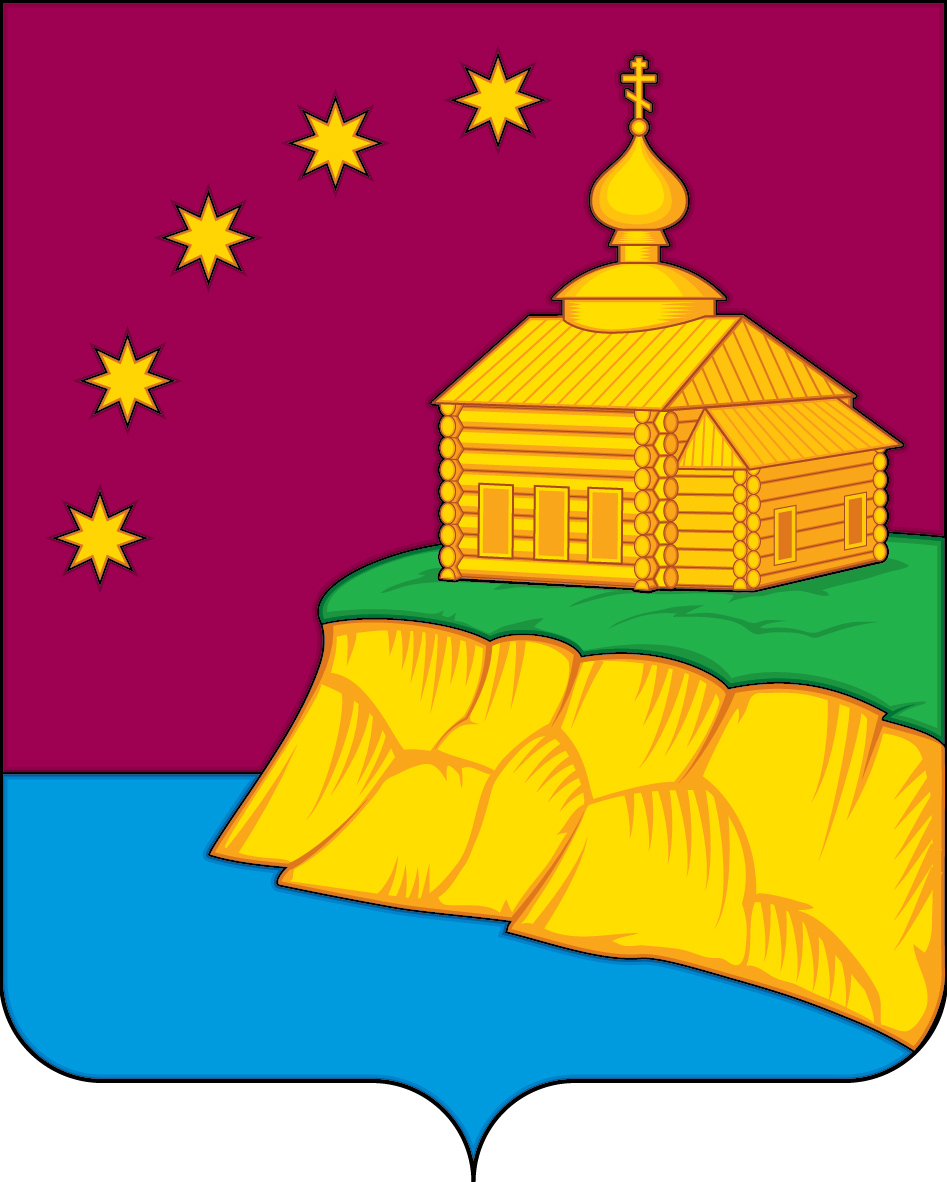 О внесении изменений в постановление № 234  «О создании Молодежного общественного Совета при главе сельского поселения  Малый Атлым» от 26.12.2012 года.В целях организации эффективной работы общественных советов при главе администрации сельского поселения Малый Атлым:1.  Внести в постановление №  234  «О создании Молодежного общественного Совета при главе сельского поселения Малый Атлым» от 26.12.2012 года следующие изменения:1.1.  Приложение 1 к постановлению № 234 «О создании Молодежного общественного Совета при главе сельского поселения Малый Атлым» от 26.12.2012 года изложить в редакции согласно приложению  к настоящему постановлению.2. Постановление вступает в силу с момента обнародования.3. Обнародовать постановление на сайте администрации сельского поселения Малый Атлым.4.  Контроль  за  выполнением  постановления возложить на заместителя главы администрации сельского поселения Малый Атлым  С.И. Андрушкевич.           Глава сельского поселения                                                                С.В. Дейнеко                                                                                         Приложение                                                                                            к постановлению  администрации                                                                                          сельского  поселения  Малый Атлым                                                                                         от  « 19 » июля  2017  г.  № 155СоставМолодежного общественного Советапри главе сельского поселения Малый АтлымПредседатель Совета:Белко Анастасия Александровна – заместитель директора МКУ «ЦК и БО»;Заместитель председателя Совета: Шмелев Андрей Андреевич – начальник ПК в п. Заречный «Центроспас –Югория».Секретарь председателя Совета:Насекина Наталья Викторовна – заведующая филиалом «Комсомольский СДК» МКУ «ЦК и БО».Члены  Совета:Анисимова Анастасия Андреевна – кладовщик ОАО «Сургутнефтегаз»;Чугайнова Екатерина Михайловна – специалист по социальной работе (участковый) КЦСОН «Доброта»;Кошкина Наталья Александровна – продавец ИП «Зимин»; Ардашева Людмила Сергеевна – уборщик служебных помещений МКОУ «Большелеушинская СОШ».АДМИНИСТРАЦИЯСЕЛЬСКОГО ПОСЕЛЕНИЯ  МАЛЫЙ АТЛЫМОктябрьского районаХанты-Мансийского  автономного округа – ЮгрыПОСТАНОВЛЕНИЕАДМИНИСТРАЦИЯСЕЛЬСКОГО ПОСЕЛЕНИЯ  МАЛЫЙ АТЛЫМОктябрьского районаХанты-Мансийского  автономного округа – ЮгрыПОСТАНОВЛЕНИЕАДМИНИСТРАЦИЯСЕЛЬСКОГО ПОСЕЛЕНИЯ  МАЛЫЙ АТЛЫМОктябрьского районаХанты-Мансийского  автономного округа – ЮгрыПОСТАНОВЛЕНИЕАДМИНИСТРАЦИЯСЕЛЬСКОГО ПОСЕЛЕНИЯ  МАЛЫЙ АТЛЫМОктябрьского районаХанты-Мансийского  автономного округа – ЮгрыПОСТАНОВЛЕНИЕАДМИНИСТРАЦИЯСЕЛЬСКОГО ПОСЕЛЕНИЯ  МАЛЫЙ АТЛЫМОктябрьского районаХанты-Мансийского  автономного округа – ЮгрыПОСТАНОВЛЕНИЕАДМИНИСТРАЦИЯСЕЛЬСКОГО ПОСЕЛЕНИЯ  МАЛЫЙ АТЛЫМОктябрьского районаХанты-Мансийского  автономного округа – ЮгрыПОСТАНОВЛЕНИЕАДМИНИСТРАЦИЯСЕЛЬСКОГО ПОСЕЛЕНИЯ  МАЛЫЙ АТЛЫМОктябрьского районаХанты-Мансийского  автономного округа – ЮгрыПОСТАНОВЛЕНИЕАДМИНИСТРАЦИЯСЕЛЬСКОГО ПОСЕЛЕНИЯ  МАЛЫЙ АТЛЫМОктябрьского районаХанты-Мансийского  автономного округа – ЮгрыПОСТАНОВЛЕНИЕАДМИНИСТРАЦИЯСЕЛЬСКОГО ПОСЕЛЕНИЯ  МАЛЫЙ АТЛЫМОктябрьского районаХанты-Мансийского  автономного округа – ЮгрыПОСТАНОВЛЕНИЕАДМИНИСТРАЦИЯСЕЛЬСКОГО ПОСЕЛЕНИЯ  МАЛЫЙ АТЛЫМОктябрьского районаХанты-Мансийского  автономного округа – ЮгрыПОСТАНОВЛЕНИЕ«19 »июля2017   г.№155с. Малый Атлымс. Малый Атлымс. Малый Атлымс. Малый Атлымс. Малый Атлымс. Малый Атлымс. Малый Атлымс. Малый Атлымс. Малый Атлымс. Малый Атлым